PERLINDUNGAN HUKUM TERHADAP KONSUMEN PENGGUNA UANG ELEKTRONIK BRIZZI UNREGISTER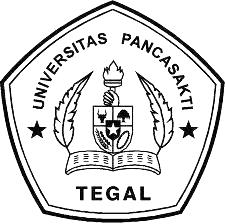 SKRIPSIDiajukan untuk Memenuhi Tugas dan Melengkapi Syarat Guna Memperoleh Gelar Sarjana Srata 1 (S1) dalam Ilmu Hukum Oleh: ACH. MAULANA MAHRIBINPM. 5119500138FAKULTAS HUKUMPROGRAM STUDI ILMU HUKUM UNIVERSITAS PANCASAKTI TEGAL2024DAFTAR PUSTAKABuku :Abdurrazaq, Salim, (2022), Kontrak Baku Dalam Uang Elektronik Di Indonesia, pada Skripsi Hukum, Fakultas Syariah dan Hukum, UIN Syarif Hidayatullah Jakarta. Atsar, Abdul, Rani Apriani, (2019), Buku Ajar Hukum Perlindungan Konsumen, Yogyakarta: Deepublish.Barkatullah, Abdul Halim, (2019), Hak-Hak Konsumen, Bandung: Nusa Media, 2019.Dewata, Mukti Fajar Nur & Yulianto Ahmad, (2010), Dualisme Hukum Normatif dan Empiris, Jakarta: Pustaka Pelajar.Dewata, Mukti Fajar Nur, et al., (2010), Dualisme Penelitian Hukum Normatif dan Empiris, Yogyakarta: Pustaka Pelajar.Djulaeka, Devi Rahayu, (2019), Buku Ajar Metode Penelitian Hukum, Surabaya: Scopindo Media Pustaka.Hidayati, Sri, et.al, (2006), Operasional (e-money), Jakarta: Paper Bank Indonesia.Kristiyan, Celina Tri Siwi i, (2022), Hukum Perlindungan Konsumen, Jakarta: Sinar Grafika.Kristiyani, Celina Tri Siwi, (2011), Hukum Perlindungan Konsumen, Jakarta: Sinar Grafika.Marpi, Yapiter, (2020), Perlindungan Hukum Terhadap Konsumen Atas Keabsahan Kontrak Elektronik Dalam Transaksi E-Commerce, Tasikmalaya: Zona Media Mandiri.Purnomo, Serfianto Dibyo, et.al, (2012), Untung Dengan Kartu Kredit, Kartu ATM-Debit, & Uang Elektronik, Jakarta: Visimedia.Salim H.S, (2013), Penerapan Teori Hukum Pada Penelitian Tesis Dan Desertasi, Jakarta: Rajagrafindo.Sardjonopermono, Iswardono. (1990), Uang dan Bank, Yogyakarta: BPFE.Serfianto, (2012), Untung Dengan Kartu Kredit, Kartu ATM-Debit dan Uang Elektronik, Jakarta: Visi Media.Tim Penulis Fakultas Hukum Universitas Pancasakti Tegal, (2022) Buku Panduan Penulisan Skripsi, Yogyakarta: Tanah Air Beta.Usanti, Trisandi P., Abd. Shomad, (2017), Hukum Perbankan, Depok: Kencana.Jurnal :Achmad Syafi’I, Grace Widijoko, “Determinan Minat Individu Menggunakan Uang Elektronik: Pendekatan Modifikasi Technology Acceptance Model”, Jurnal Ilmiah Mahasiswa FEB, 3 (2), 2016. https://jimfeb.ub.ac.id/index.php/jimfeb/article/view/2014/1845.Alfina Maharani, Adnand Darya Dzikra, “Fungsi Perlindungan Konsumen Dan Peran Lembaga Perlindungan Konsumen Di Indonesia: Perlindungan, Konsumen Dan pelakuusaha (Literature Review)”, Jurnal Ekonomi Manajemen Sistem Informasi, 2 (6), 2021, https://dinastirev.org/JEMSI/article/view/607/377.Alvin Santoso, Henry Novianus Palit, Alexander Setiawan, “Simulasi Pembayaran Menggunakan RFID (Radio Frequency Identification) Pada Studi Kasus Layanan Mahasiswa”, Jurnal Infra, 7 (2), 2019. http://publication.petra.ac.id/index.php/teknik-informatika/article/ view/8841.Ashabul Kahfi, “Perlindungan Hukum Terhadap Tenaga Kerja”, Jurisprudentie, 3 (2), 2016. https://journal3.uin-alauddin.ac.id/index.php/Jurisprudentie/article/view/2665/2517.Bagus Dwi Handoko & Adi Suliantoro, (2018) “Perlindungan Hukum Bagi Pengguna Kartu Brizzi Sebagai Alat Pembayaran Non Tunai”, Jurnal Dinamika Hukum, Volume 20 (1), April.Bagus Dwi Handoko & Adi Suliantoro, “Perlindungan Hukum Bagi Pengguna Kartu Brizzi Sebagai Alat Pembayaran Non Tunai”, Jurnal Dinamika Hukum, Volume 20, Nomor 1, April, 2018. https://www.unisbank.ac.id/ojs/index.php/fh1/article/view/7205.Chandra Adi Gunawan Putra, I Nyoman Putu Budiartha, Ni Made Puspasutari Ujianti, “Perlindungan Hukum Terhadap Konsumen Dalam Persfektif Kesadaran Hukum Masyarakat”, Jurnal Konstruksi Hukum, 4 (1), 2023 https://www.ejournal.warmadewa.ac.id/index.php/jukonhum/article/view/6180/4235.Choiril Anam, M. EI, “E-Money (Uang Elektronik) Dalam Perspektif Hukum Syari’ah”, Qawãnïn Journal of Economic Syaria Law, 2 (1), 2018. https://jurnalfasya.iainkediri.ac.id /index.php/qawanin/article/view/24/18.Debbie Aryani Tribudhi, Soeharjoto Soekapdjo, “Determinasi transaksi dengan menggunakan uang elektronik di Indonesia”, Kinerja: Jurnal Ekonomi dan Manajemen, 16 (1), 2019. https://journal.feb.unmul.ac.id/index.php/KINERJA/article/view/5218/473.Decky Hendarsyah, “Penggunaan Uang Elektronik Dan Uang Virtualsebagai Pengganti Uang Tunai Di Indonesia”, IQTISHADUNA: Jurnal Ilmiah Ekonomi Kita, 5 (1), 2016. https://ejournal.stiesyariahbengkalis.ac.id/index.php/iqtishaduna/article/view/74/74.Dhevi Nayasari Sastradinata, “Aspek Pertanggungjawaban Pengemudi Ojek Onlinedalam Kasus Kecelakaan Yang Melibatkan Penumpang Dilihat Dari Hukum Perlindungan Konsumen”, Jurnal Independent Fakultas Hukum, 6 (2), 2018. https://jurnalhukum.unisla.ac.id/index.php/independent/article/view/80/76.Dina Wulan Sari, “Strategi Marketing Publik Relation Dalam Mempromosikan Kartu Brizzi Oleh Bank Rakyat Indonesia Wilayah Bukit Tinggi”, Jurnal Dakwah RISALAH, 33 (1), 2022. https://www.academia.edu/download/87842572/Jurnal_6_Dina_Wulan_Sari.pdf.Erwin Asmadi, “Aspek Perlindungan Hukum Bagi Konsumen Dalam Penggunaan Aplikasi Pembayaran Elektronik (Electronic Payment)”, Doktrina: Journal of Law, 1 (2), 2018. http://ojs.uma.ac.id/index.php/doktrina/article/view/1923.Erwin Wijaya, M. Rachman Mulyandi, “Tren Penggunaan Uang Elektronik Terhadap Generasi Milenial”, Jurnal Manajemen Bisnis, 18 (1), 2021. https://journal.undiknas.ac.id/index.php/magister-manajemen/article/view/2775/875.Hasyim, et.al, “Increasing the Use of Electronic Money Transactions (E-Money) in Indonesian Society” Indonesian Journal of Accounting and Financial Technology, 1 (2), 2023. https://journal.formosapublisher.org/index.php/crypto/article/view/4267/4199.Herry Anto Simanjuntak, “Jenis Jenis Perbuatan Curang Yang Merugikan Hak Konsumen Dalam Undang Undang Perlindungan Konsumen”, Jurnal Justiqa, 2 (2), 2020. http://portaluniversitasquality.ac.id:5388/ojssystem/index.php/JUSTIQA/article/view/457/249.Indrawan Firdauzi, “Pengaruh Kemampuan Finansial, Kemudahan, Dan Perilaku Konsumen Terhadap Minat Penggunaan Uang Elektronik Di Kota Yogyakarta”, Jurnal Pendidikan dan Ekonomi, 6 (1), 2017. https://journal.student.uny.ac.id/index.php/ekonomi/article/view /6076/5803.Jawade Hafidz, Siska Narulita, “Perlindungan Hukum Korban Kekerasan Berbasis Gender Online (KBGO) dalam Hukum Positif Indonesia”, Jurnal Cakrawala Informasi, 2 (2), 2022. https://mail.itbsemarang.ac.id/sijies/index.php/jci/article/view/241/195.Kirana Widyastuti, Putu Wuri Handayani, Iik Wilarso, “Tantangan Dan Hambatan Implementasi Produk Uang Elektronik Di Indonesia: Studi Kasus PT XYZ”, Jurnal Sistem Informasi, 1 (13), 2017, https://jsi.cs.ui.ac.id/index.php/jsi/article/view/465.Leni Dwi Nurmala, “Perlindungan Hukum Terhadap Tenaga Pendidik”, Gorontalo Law Review, 1 (1), 2018. https://download.garuda.kemdikbud.go.id/article.php?article=900004&val=14169&title=Perlindungan%20Hukum%20Terhadap%20Tenaga%20Pendidik.M Rizky Wady Abdulfattah, Rachmat Rizky Kurniawan, “Uang Elektronik Dalam Perspektif Islam”, Jurnal Ekonomi dan Perbankan Syariah, 6 (1), 2018. https://journal.sebi.ac.id/index.php/jeps/article/view/89/74.M. Syamsudin, Fera Aditias Ramadani, “Perlindungan Hukum Konsumenatas Penerapan Klausula Baku”, Jurnal Yudisial, 11 (1), 2018. https://scholar.archive.org/work/s2goiejljvdelh57xbki72o7v4/access/wayback/http://jurnal.komisiyudisial.go.id/index.php/jy/article/download/252/pdf.M. Zubaidi, Suhartono, “Penggunaan E-Money Brizzi Sebagai Alat Pembayaran Menurut Hukum Ekonomi Syariah(Studi Analisis Terhadap Produk E-Money Brizzi Pada Bank BRI Kantor Cabang Blora)”, Jurnal Justisia Ekonomika: Magister Hukum Ekonomi Syariah, 4 (1), 2020.https://journal.um-surabaya.ac.id/index.php/JE/article/view/5231.Marcelo Leonardo Tuela, “Upaya Hukum Perlindungan Konsumen Terhadap Barang Yang Diperdagangkan”, Lex Privatum, 2 (3), 2014. https://ejournal.unsrat.ac.id/index. php/lexprivatum/article/view/6159.Maria Kristina Situmorang, “Pengaruh Perilaku Konsumen Terhadap Penggunaan Uang Elektronik (Dompet Digital) Sebagai Alat Pembayaran Pada Masa Pandemi Covid – 19 di Kota Medan”, MANEGGIO: Jurnal Ilmiah Magister Manajemen, 4 (1), 2021, https://jurnal.umsu.ac.id/index.php/MANEGGIO/article/view/6646/5419.Melly Mariani, Edi Haskar, Nessa Fajriyana Farda, “Pelaksanaan Kebijakan Retribusi Parkir Dengan Kartu Brizzi Di Kota Bukittinggi Berdasarkan Peraturan Walikota Bukittinggi Nomor 32 Tahun 2020”, Otentik Law Journal, 1 (2), 2023. https://www.jurnal.umsb.ac.id/index .php/OLJ/article/view/4548.Mintarsih, “Perlindungan Konsumen Pemegang Uang Elektronik (e-money) Dihubungan Dengan Undang-Undang Nomor 8 Tahun 1999 Tentang Perlindungan Konsumen”, Jurnal Wawasan Hukum, 29 (2), 2013. http://ejournal.sthb.ac.id/index.php/jwy/articl e/view/71.Mintarsih, “Perlindungan Konsumen Pemegang Uang Elektronik (E-Money) Dihubungkan Dengan Undang-Undang Nomor 8 Tahun 1999 Tentang Perlindungan Konsumen”, Jurnal Wawasan Hukum, Volume 1, Nomor 2, September, 2013. http://ejournal.sthb.ac.id/index.php/jwy/article/view/71.Muhammad Yusrizal, “Perlindungan Hukum Pemegang Hak Atas Tanah Dalam Pengadaan Tanah Untuk Kepentingan Umum”, De Lega Lata, 2 (1), 2017. https://jurnal.umsu.ac.id/index.php/delegalata/article/view/1143/1130.Mulvi Aulia, “Uang Elektronik, Uang Digital (Cryptocurrency) Dan Fatwa DSN-MUI No.116 Tentang Uang Elektronik”, al-Mizan, 4 (1), 2020. https://ejurnal.iiq.ac.id/index.php/ almizan/article/view/225.Natalia Posumah, Diana Darmayanti Putong, “Legal Protection For Consumers Of Product Warranty In Business Law”, Jurnal Hukum tora, 8 (2), 2022. https://ejournal.fhuki.id/index.php/tora/article/download/140/40.Ni Nyoman Anita Candrawati, “Perlindungan Hukum terhadap Pemegang Kartu (e-money) Sebagai Alat Pembayaran dalam Transaksi Komersial”, Jurnal Magister Hukum Udayana, 3 (1) https://ojs.unud.ac.id/index.php/jmhu/article/download/8448/6302.Niru Anita Sinaga, Nunuk Sulisrudatin, “Pelaksanaan Perlindungan Konsumen Di Indonesia”, Jurnal Ilmiah Hukum Dirgantara, 5 (2), 2015. https://journal.universitassuryadarma .ac.id/index.php/jihd/article/view/110/107.Nur Rizki Febriandika, Fifi Hakimi, “Analisis Kesesuaian Syariah Electronic Money Pada Bank Penerbit Uang Elektronik Di Indonesia”, An-Nisbah: Jurnal Ekonomi Syariah, 7 (1), 2020, https://ejournal.uinsatu.ac.id/index.php/nisbah/article/view/218.Nurani Ajeng Tri Utami, Nayla Alawiya, “Perlindungan Hukum Terhadap Pelayanan Kesehatan Tradisional Di Indonesia”, Volksgeist: Jurnal Ilmu Hukum dan Konstitusi, 1 (1), 2018. https://ejournal.uinsaizu.ac.id/index.php/volksgeist/article/view/1605.Nurhotia Harahap, “Perlindungan Hukum Terhadap Konsumen Terkait Dengan Kenaikan Harga Masker Di Masa Pandemi Covid-19”, Yurisprudentia: Jurnal Hukum Ekonomi, 7 (1), 2021. https://jurnal.iainpadangsidimpuan.ac.id/index.php/yurisprudentia /article/view/40 13/2769.Nurul Fibrianti, “Penyelenggaran Perlindungan Konsumen: Sinergitas Negara, Pelaku Usaha, dan Konsumen”, Borobudur Law Review, 2 (2), 2020. https://journal.unimma .ac.id/index.php/burrev/article/view/3971/1989.Oktri Nur Annissa, Dessy Handa Sari, Ramli, “Strategi Pemasaran Public Relations Dalam Meningkatkan Pengguna Kartu Brizzi (Studi Kasus Pada PT. Bank Rakyat Indonesia (Persero), Tbk Kantor Cabang Balikpapan Sudirman)”, Jurnal Eco-Entrepreneur, 8 (1), 2022. https://journal.trunojoyo.ac.id/eco-entrepreneur/article/view/16467/7096.Puji Lestari, Neni Nofriantika, “Literasi Uang Elektronik Di Kalangan Mahasiswa”, Islamic Review: Jurnal Riset dan Kajian Keislaman, 7 (1), 2018. https://journal.ipmafa .ac.id/index.php/islamicreview/article/view/138/113.Puteri Asyifa Octavia Apandy, Melawati, Panji Adam, “Pentingnya Hukum Perlindungan Konsumen Dalam Jual Beli”, Jurnal Manajemen dan Bisnis, 3 (1), 2021. https://journal.stiejayakarta.ac.id/index.php/JMBJayakarta/article/view/85/60.Rae Shita, “Pengaruh Persepsi Kemudahan Dan Persepsi Kemanfaatan Terhadap Minat Konsumen Menggunakan Kartu Mandiri E-Money Bank Mandiri”, Jurnal Ilmu Ekonomi (Ilmu Manajemen) dan Bisnis, 4 (2), 2020. http://jurnal.stiemuarateweh.ac.id/index.php/JIMB /article /view/56.Rahayu Permata Sari, “Analisis Penggunaan Brizzi Sebagai Alat Transaksi Untuk Pembelian Tiket Masuk:Studi Evaluasipada Pengguna Brizzi di Kalangan MillenialPada Taman Marga Satwa dan Budaya Kinantan Bukittingg”, Al-Kharaj: Jurnal Ekonomi, Keuangan & Bisnis Syariah, 5 (5), 2023. https://journal.laaroiba.ac.id/index.php/alkharaj/article/view /2096/1710.Rifky Tazkiyyaturrohmah, “Eksistensi Uang Elektronik Sebagai Alat Transaksi Keuangan Modern”, Jurnal Dialog Islam dengan Realitas, 3 (1), 2018. https://jurnal.iainponorogo.ac.id/index.php/muslimheritage/article/view/1240.Rifqy Tazkiyyyaturohmah, “Eksistensi Uang Electronik Sebagai Alat Transaksi Keuangan Modern”, Jurnal Muslim Heritage, Volume 3, Nomor 1, Mei, 2018. https://jurnal.iainponorogo.ac.id/index .php/muslimheritage /article/view/1240.Silvia Hainia, Abdurrakhman Alhakim, “Perlindungan Hukum Terhadap Whistleblower Dalam Tindak Pidana Narkotika”, Jurnal Hukum Sasana, 8 (1), 2022. https://ejurnal.ubhara jaya.ac.id/index.php/SASANA/article/view/1048/828.Sudarsana Arka, I. Komang Oka Artana Yasa. "Pengaruh Pertumbuhan Ekonomi Dan Disparitas Pendapatan Antar Daerah Terhadap Kesejahteraan Masyarakat Provinsi Bali." Jurnal Ekonomi Kuantitatif Terapan, 8 (1), 2015. http://download.garuda.kemdikbud.go.id/article.php?article=1353584&val=953.Sudirman Dandu, “Faktor-Faktor Yang Berpengaruh Terhadap Minat Nasabah Menggunakan Uang Elektronik (E-Money) Pada PT. Bank Rakyat Indonesia, Tbk. Cabang Panakkukang Makassar”, Akmen Jurnal Ilmiah, 16 (3), 2016. http://e-jurnal.nobel.ac.id/index.php/akmen/article/view/705.Syahrul Ramadhon , AAA. Ngr. Tini Rusmini Gorda, “Perlindungan Hukum Terhadap Perempuan Sebagai Korban Kekerasan Dalam Rumah Tangga Secara Preventif Dan Represif”, Jurnal Analisis Hukum, 3 (2), 2020 https://journal.undiknas.ac.id/index.php/JAH/article/download/2698/783.Tumpal Manik, “Analisis Pengaruh Transaksi Digitalisasi Uang Elektronik Terhadap Cashless Society Dan Infrastruktur Uang Elektronik Sebagai Variabel Pemodarasi”, Jurnal Ilmiah Akuntansi dan Finansial Indonesia, 2 (2), 2019. https://ojs.umrah.ac.id/index.php/jiafi/article /view/1714/835.Vidya Noor Rachmadini, “Perlindungan Hukum Bagi Investor Dalam Pasar Modal Menurut Undang-Undang Pasar Modal Dan Undang-Undang Otoritas Jasa Keuangan”, Pena Justisia, 18 (2), 2019. https://jurnal.unikal.ac.id/index.php/hk/article/view/1093/793.Widi Nugrahaningsih, Mira Erlinawati, “Implementasi Undang-Undang Nomor 8 Tahun 1999 Tentang Perlindungan Konsumen Terhadap Bisnis Online”, Jurnal Serambi Hukum, 11 (1), 2017. https://www.neliti.com/publications/163571/implementasiundang-undang-nomor-8-tahun-1999-tentang-perlindungan-konsumen-terh.Zennia Almaida. Moch. Najib Imanullah , “Perlindungan Hukum Preventif Dan Represif Bagi Pengguna Uang Elektronik Dalam Melakukan Transaksi Tol Nontunai”, Jurnal Repertorium, 7 (1), 2020, https://file.hukum.uns.ac.id/data/Jurnal%20Office%20Purpose/Jurnal%20Repertorium%20Purpose/Repertorium_Vol7_No1_JanuariJuni_2020/12.%20Zennia%20Almaida.pdf.Zulkifli Abdullah, Usman, “Hubungan Kausalitas Penggunaan E-Money Dengan Tingkat Konsumsi Mahasiswa (Studi Pada Mahasiswa Universitas Samawa Sumbawa Besar)”, SAMALEWA: Jurnal Riset Dan Kajian Manajemen, 3 (1), 2023. https://e-journallppmunsa.ac.id/index.php/samalewa/article/view/1180/1158.Website :Angga Sukmawijaya, Nicha Muslimawati dalam Kumparan Bisnis “BI: Penerbit Tak Wajib Ganti Saldo di Uang Elektronik yang Hilang” diakses melalui https://kumparan.com/kumparanbisnis/bi-penerbit-tak-wajib-ganti-saldo-di-uang-elektronik-yang-hilang-1r7s4KsHkhI/full pada 9 Desember 2023 pukul 21.00 WIB.Luthfiana Koesmartono dalam change.org “Selamatkan Saldo kartu Electronic Money jika Kartu Hilang” diakses melalui https://www.change.org/p/bank-indonesia-dan-ojkindonesia-selamatkan-saldo-kartu-e-money-jika-kartu-hilang pada 9 Desember 2023 pukul 22.00 WIB.R Mauli, “Review Kartu Brizzi, Apa Aman, Kelebihan Kekurangan”, Duwitmu, 24 Juli 2023, https://duwitmu.com/tabungan/review-kartu-brizzi-apa-aman-kelebihan-kekurangan, Diakses pada 2 Desember 2023, Pukul 18.50 WIB.Selfie Miftahul Jannah dalam Detikfinance “Saldo Uang Elektonik Bisa Dicopet?” diakses melalui https://finance.detik.com/moneter/d-4136469/saldo-uang-elektronik-bisa-dicopet, pada tanggal 3 Desember 2023.Sovia Hasanah, “Pendaftaran Perubahan Lampiran Daftar Objek Jaminan Fidusia”, hukumonline.com/klinik/a/pendaftaran-perubahan-lampiran-daftar-objek-jaminan-fidusia-lt59fbe5fac8181, diakses pada 9 September 2023.Peraturan Perundang-Undangan :Undang-Undang Dasar 1945Kitab Undang-Undang Hukum PerdataUndang-Undang Nomor 8 Tahun 1999 tentang Perlindungan Konsumen.Undang-Undang Nomor 10 Tahun 1998 tentang Perubahan atas Undang-Undang Nomor 7 Tahun 1992 tentang Perbankan. Undang-Undang Nomor 21 tahun 2011 tentang Otoritas Jasa Keuangan.Peraturan Bank Indonesia Nomor 16/8/PBI/2014 Tahun 2014 tentang Perubahan Atas Peraturan Bank Indonesia Nomor 11/12/PBI/2009 tentang Uang Elektronik (Electronic Money). Peraturan Bank Indonesia (PBI) Nomor 7/6/PBI/2005 tentang Transparansi Informasi Produk Bank dan. Penggunaan Data Pribadi Nasabah. Peraturan Bank Indonesia Nomor 7/7/PBI/2005 tentang Penyelesaian Pengaduan Nasabah. Peraturan Bank Indonesia Nomor 8/5/2006 tentang Mediasi Perbankan.Peraturan Otoritas Jasa Keuangan Nomor 1/POJK.07/2013 tentang Perlindungan Konsumen Sektor Jasa Keuangan.DAFTAR RIWAYAT HIDUPNama			 : Ach. Maulana MahribiNPM			 : 5119500138Tempat/Tanggal Lahir : Brebes / 18 Agustus 2000Alamat			 : Cimohong, RT 01 / RW 02			  Kec. Bulakamba  – Kab. BrebesRiwayat Pendidikan	 :No.Nama SekolahTahun MasukTahun Lulus1.SD Negeri 01 Cimohong200620132.SMP Islam Moga201320153.SMA Negeri 1 Bulakamba201620194.S1 FH UPS Tegal20192024